1SADRŽAJUSTROJSTVO RADARedoviti programi njege, odgoja, obrazovanja i zdravstvene zaštite, prehrane i socijalne skrbi djece rane i predškolske dobi1.2. Program predškole      1.3. Program za djecu rane i predškolske dobi s teškoćama u razvoju                  1.4. Zastupljenost kadraMATERIJALNI UVJETI RADARAD NA NJEZI I SKRBI ZA TJELESNI RAST I RAZVOJ DJECE I BRIZI ZA ZDRAVLJEODGOJNO – OBRAZOVNI RAD                   4.1. Program predškole       4.2. Program za djecu rane i predškolske dobi s teškoćama u razvojuOBRAZOVANJE I USAVRŠAVANJE ODGOJITELJASURADNJA S RODITELJIMASURADNJA S OSTALIM DRUŠTVENIM ČIMBENICIMA KOJI SUDJELUJU U OSTVARIVANJU ZADAĆA GODIŠNJEG PLANA I PROGRAMA RADA I KURIKULUMA DJEČJEG VRTIĆAREALIZACIJA PLANA RAVNATELJA 2 1.    USTROJSTVO RADADječji vrtić Pahuljica Žabičkoj 4, Gospić u pedagoškoj godini 2015./2016. organizirao je rad za djecu rane i predškolske dobi od navršenih 12 mjeseci života do polaska u školu na četiri lokacije sukladno članku 17. Statuta Dječjeg vrtića Pahuljica. Vrtić obavlja svoju djelatnost za područje Grada Gospića i Ličkog Osika te općina Perušić i Karlobag za 320-ero djece.U okviru svoje djelatnosti Vrtić je tijekom pedagoške godine provodio  cjelodnevni  10-satni program u Gospiću, Ličkom Osiku, Perušiću i Karlobagu, a poludnevni  5-satni u Gospiću i Karlobagu za djecu  od 3. godine života pa do polaska u školu. U tijeku godine u područnom vrtiću u Perušiću otvorena je još jedna odgojna skupina za djecu rane i predškolske dobi od 1 do 3 godine života.Uz redoviti 10-satni program, u Vrtiću se provodio i program predškole u trajanju od 270 sati tijekom cijele pedagoške godine za djecu u godini pred polazak u školu koja nisu obuhvaćena redovitim vrtićkim programom. Program se izvodio 3 puta tjedno po 2,5 sata u Gospiću, 2 puta tjedno po 3,5 sata u Ličkom Osiku i Perušiću.	Redoviti program u deset (10) odgojnih vrtićkih skupina bio je obogaćen kineziološkim aktivnostima. Realizaciju programa  izvodila je Marina Pavičić Pavelić, prof.kineziolog.	Na temelju suglasnosti roditelja te dobivenog kanonskog mandata od strane Gospićko-senjske biskupije u vrtiću u Ličkom Osiku provodio se kraći program vjerskog odgoja dva puta tjedno po jedan sat u jutarnjem dijelu 10-satnog programa koji je izvodila odgojiteljica u vjeri Đurđica Štimac, zatim program ranog učenja engleskog jezika koji se provodio s djecom u dobi od navršene četiri (4) godine do polaska u osnovnu školu u sklopu redovitog programa. Nositelj i izvoditelj programa bila je odgojiteljica Marija Šaban koja ima dodatnu izobrazbu za provedbu programa ranog učenja engleskog jezika.Vrtić svoje djelovanje na području drugih općina obavlja na temelju posebnog Ugovora potpisanog s jedinicom lokalne samouprave.Područni vrtići nemaju svojstvo pravne osobe te se organizacijski i administrativno – upravni poslovi obavljaju u matičnom vrtiću Gospić.Ustanovom upravlja Upravno vijeće koje je u tijeku godine održalo 19 sjednica i donijelo: -  Godišnji plan i program rada te Kurikulum Dječjeg vrtića Pahuljica za pedagošku godinu    2015./2016.,-   Odluke i akte koji su od važnosti za Ustanovu,-   Financijski plan za 2016. godinu i raspravljalo o svim važnijim pitanjima u svezi    organizacije rada, te usvojilo Financijsko izvješće i Izvješće o radu za 2015. godinu. Stručni organ Ustanove, Odgojiteljsko vijeće, u tijeku godine održalo je 8 sjednica te raspravljalo o:  - Godišnjem planu i programu rada te Kurikulumu Dječjeg vrtića Pahuljica za pedagošku godinu    2015./2016.,- Sudjelovanju Dječjeg vrtića Pahuljica na manifestaciji „Jesen u Lici“i aktivnostima u obilježavanju Dječjeg tjedna,-   Donošenju plana stručnog usavršavanja za listopad, studeni i prosinac 2015.-   O prilagodbi djece po odgojnim skupinama,-   Održavanju komunikacijskih roditeljskih sastanaka,-   Donošenju Poslovnika o radu Odgojiteljskog vijeća,-   O stručnom usavršavanju van ustanove (izvješća)-   O održavanju završne svečanosti i olimpijskog festivala na nivou grada i županije,3-   Izvješću o radu i dr. stručnoj problematici.Radno vrijeme Ustanove je od 6,30-16,30 sati. Organizacija radnog vremena te vrste programa usklađeni su s potrebama roditelja. Ustanova je organizirala jutarnje dežurstvo odgojitelja od 6,00 sati.  Organizacija   programa	Na natječaju objavljenom od 1.06.-10.06.2015. godine putem lokalnog radija, oglasne ploče i web stranice Vrtića za upis djece rane i predškolske dobi u programe Vrtića u pedagoškoj godini 2015./2016. pristigla su 134 zahtjeva. Sukladno potrebama roditelja te smještajnim mogućnostima u programe Vrtića bilo je upisano  311-ero  djece na početku pedagoške godine raspoređenih u 17 skupina, a u tijeku godine otvorena je još jedna odgojna skupina za djecu rane i predškolske dobi jasličkog uzrasta od 1 do 3 godine života u Područnom vrtiću u Perušiću. Roditeljski sastanak s roditeljima novoupisane djece za pedagošku godinu 2015./2016., održan je 17.07.2015. godine. Na početku pedagoške godine održani su roditeljski sastanci za roditelje redovitog programa i programa predškole. Tijekom godine održana su još tri komunikacijska roditeljska sastanka za svaku skupinu.Redoviti  programi njege, odgoja, obrazovanja i zdravstvene zaštite, prehrane i socijalne skrbi djece rane i predškolske dobi			    					                                           br. djeceJaslice – 1 „RIBICE“				16Jaslice  –2 “CIPELIĆI”			12Jaslice – 3 “ŠTRUMFOVI”			16Jaslice – 4 “CICIBANI”			12Vrtić – 1    “MASLAČCI”			22Vrtić – 2    “BALONČIĆI”			21Vrtić – 3    “LIMAČI”			24Vrtić – 4    “HRPICA”			20 Vrtić – 5    “CVIJETIĆI”			21Vrtić – 6    “KRIJESNICE”			26Vrtić – 7    “BAMBI”				28Vrtić – 8    “PČELICE” (TUR)  	 	  3Vrtić – 9    “LATICE”			19Vrtić – 10  “BUBAMARE”			23LIČKI OSIK (10-satni) 		Vrtić (mješovita) „ZVIJEZDICE“		15PERUŠIĆ (10-satni) 		Vrtić (mješovita) „RAZLIČCI“   		164Jaslice (mješovita ) „LEPTIRIĆI“  	             9KARLOBAG (6 i 10-satni) 		Vrtić (mješovita) “TRATINČICA”              17UKUPNO: 18 skupina, 320-ero djeceProgram predškoleRad ovog programa odvijao se kroz cijelu pedagošku godinu u Gospiću, Ličkom Osiku i Perušiću dok je u Karlobagu zbog malog broja polaznika organiziran u sklopu redovitog programa. U radu su ostvarene zadaće, poticanje socio-emocionalnog razvoja, spoznaje, stvaralaštva, razvoja kulturno-higijenskih navika kod djece u godini pred polazak u školu. Ustanova je uspjela u potpunosti pokriti iskazane potrebe građana za ovim programom, a program su koristila djeca koja su dorasla za polazak u školu. Sredstava za rad predškole osigurao je Grad Gospić, a dio MZOIS isključivo za nabavu didaktičke opreme.1.3. Program za djecu rane i predškolske dobi s teškoćama u razvojuVrlo uspješno realiziran je program za djecu s teškoćama u razvoju kojeg je polazilo 3-oje djece u dobi od 4-8 godina života s višestrukim teškoćama: izostanak govorne komunikacije, znatno snižena intelektualna sposobnost, motorička nerazvijenost. Kroz pedagošku godinu program se odvijao u petodnevnom radnom tjednu u dnevnom trajanju od 5 sati. Tijekom godine integracijski i opservacijski program polazilo je 3-oje djece s teškoćama u razvoju. Glavni cilj programa za  djecu s teškoćama u razvoju ostvaren je kroz poticajno okruženje i planirane aktivnosti uz stručno vodstvo ciljano djelujući na cjelokupni razvoj djeteta. Materijalni uvjeti rada su izuzetno dobri. Grupni prostor od 20m2 opremljen je namjenskom opremom i didaktikom. U tijeku godine redovito se nadopunjavala didaktika, po potrebi i izrađivala od neoblikovanog materijala za planirane aktivnosti. 5Zaključak: Najvažnije zadaće zacrtane Godišnjim planom i programom rada ostvarene su u cijelosti:sukladno smještajnim mogućnostima obuhvat djece i organizacija rada usklađena je s  potrebama i interesima građana, osigurani su prostorni, materijalni i kadrovski uvjeti za optimalni rast i razvoj djece rane i predškolske dobi,osigurano kontinuirano stručno usavršavanje i istraživanje osobne prakse i unapređivanje odgojno-obrazovnog procesa.1.4. Zastupljenost kadra	Broj zaposlenih utvrđen je na temelju Državnih pedagoških standarda predškolskog odgoja i naobrazbe („Narodne novine“ br. 63/2008. i 90/2010.) te Odluke Upravnog vijeća Dječjeg vrtića Pahuljica  i suglasnosti Grada Gospića  na Odluku o opsegu i vrsti programa za pedagošku godinu 2015./2016. Stručna sprema svih zaposlenih odgovara Pravilniku o vrsti stručne spreme stručnih djelatnika te vrsti i stupnju stručne spreme ostalih djelatnika u dječjem vrtiću („Narodne novine“ br. 10/1997.). Dio poslova organizacije zdravstvene zaštite uz zdravstvenu voditeljicu ustanove obavljala je specijalist pedijatar dr. Marija Vrkljan Ilijevski.	Odgojitelji rade tjedno u neposrednom radu 27,5 sati, dok se ostali dio satnice odnosi na planiranje, vrednovanje, suradnju s roditeljima, suradnju s drugim čimbenicima iz neposredne okoline, stručno usavršavanje i druge dogovorene radne zadaće.	Rad karakterizira timski pristup u dogovaranju oko realizacije glavnih programskih zadaća, što doprinosi kvaliteti življenja djece u Ustanovi. Broj zaposlenih po objektimaObjekt         Stručna služba              Stručni suradnici	Administrativna služba	Tehnička službaGOSPIĆ      Odgojiteljice     (27)        Ravnateljica (1) 	Tajnica            (1)	Kuharica           (2)                  	      Prof. tjelesne i 	    Pedagoginja  (1)    	Voditeljica		Pom.kuharica   (2 )                       zdravst.kulture 	    Logopedinja (1)     	računovodstva (1)	Spremačica       (4)               	      kineziolog          (1)         Defektologinja (1)         Administrativna                Vešarica            (1)                   	      Medicin.sestra				djelatnica         (1)	Ekonom            (1)                                        zdravstvena 								Domar-ložač     (1)                                voditeljica          (1) 	      Fizioterapeut      (1)                               LIČKI OSIK     	       Odgojiteljice      (2)                             					Kuharica-										spremačica         (1)PERUŠIĆ     	       Odgojiteljice      (4)                             					Kuharica-										spremačica         (1)KARLOBAG 	       Odgojiteljice      (2)                             					Kuharica-										spremačica         (1)Ukupno:59 zaposlenih.62.    MATERIJALNI  UVJETI  RADADječji vrtić Pahuljica, Žabička 4, GospićSukladno zadaćama Godišnjeg plana i programa rada, a u svrhu unapređenja radaUstanove:dječje igralište opremljeno je novim sadržajima, oličen cjelokupni prostor objekta,obnovljena didaktika i didaktička oprema po odgojnim skupinama,ugrađena vrata u tri odgojne skupine,ugrađen prozor u jednoj odgojnoj skupini,nadopunjeno posuđe za podjelu obroka i kuhinjska oprema i aparati (mješalice-mikseri, ljuštilica za krumpire, sjeckalice, kolica za serviranje)nadopunjeno skladište dječje  posteljine,nabavljen alat za radionu domara,nabavljena oprema za potrebe čišćenje i održavanje objekta,nabavljena radna obuća i odjeća za sve radnike,nabavljene slikovnice i stručna literatura,nabavljen inventar za sportsku dvoranu,nabavljena kopirka,nabavljeni fotoaparati,nabavljen plastifikator,nabavljen uništavač papira,ugrađena kuhinjska napa, zamijenjen dio rasvjetnih tijela ( panik rasvjeta),servisiran sistem centralnog grijanja i izvršene sve obveze propisane Zakonom zaštite na radu (svi atesti).Dječji vrtić u Ličkom Osiku, Riječka bbU cilju poboljšanja uvjeta rada učinjeno je slijedeće:- obnovljena didaktika i didaktička opremu za potrebe mješovite skupine, - nadopunjen sadržaj vanjskog prostora,- nabavljena radna odjeća i obuća za radnike,- nabavljena stručna literatura,- nadopunjeno skladište dječje posteljine,- nadopunjen inventar posuđa za podjelu obroka,- ugrađena kuhinjska napa- oličen cjelokupni prostor objekta,- izvršene obveze propisane Zakonom zaštite na radu (svi atesti).Dječji vrtić u Perušiću, Hrvatske mladeži bbU cilju poboljšanja uvjeta rada učinjeno je slijedeće:- obnovljena didaktika i didaktička opremu za potrebe mješovite skupine, - opremljena u cijelosti jedna odgojna skupina (nova odgojna skupina),- nadopunjen sadržaj vanjskog prostora,- nabavljena radna odjeća i obuća za radnike,- nabavljena stručna literatura,- nadopunjeno skladište dječje posteljine,- nadopunjen inventar posuđa za podjelu obroka i aparati,7- ugrađena kuhinjska napa- oličen cjelokupni prostor objekta,-servisiran sistem centralnog grijanja i izvršene sve obveze propisane Zakonom zaštite na radu (svi atesti).Dječji vrtić u Karlobagu, Bana Ivana Karlovića bb U cilju poboljšanja uvjeta rada učinjeno je slijedeće:- obnovljena didaktika i didaktička opremu za potrebe mješovite skupine, - nabavljena radna odjeća i obuća za radnike,- nabavljena stručna literatura,- nadopunjeno skladište dječje posteljine,- nadopunjen inventar posuđa za podjelu obroka i aparati,. nabavljeni ormari za potrebe djelatnika,- oličen cjelokupni prostor objekta,-izvršene sve obveze propisane Zakonom zaštite na radu (svi atesti).	Iz sigurnosnih razloga sadržaj na dječjem igralištu redovito je pregledavan što je evidenitirano  na check listama i provedeno stručno usavršavanje za operativne (tromjesečne) preglede igrališta.	Oprema unutarnjeg prostora također je redovito održavana, servisirana i po potrebi nadopunjavana. Cjelokupni materijalni uvjeti u svih 14 odgojnih skupina mogu se ocijeniti kao dobri. Sve odgojne skupine raspolažu s prostorom i opremom propisanom važećim Državnim pedagoškim standardima RH („Narodne novine“ br. 63/2008. i 90/2010.).	Poseban naglasak u radu bio je na uređenju centara za igru djece, na ponudi materijala koji potiču na istraživanje i učenje te na dokumentiranju procesa učenja djece u cilju planiranja rada sukladno dječjim kompetencijama i potrebama.	U cilju poboljšanja zdravstvene zaštite ostvarena je suradnja s Hrvatskim zavodom za javno zdravstvo  Ličko-senjske županije.Vanjski prostor također se redovito održava. Sve zakonske obveze iz područja zaštite na radu redovito su obavljane (atesti hidranata, električnih instalacija i vatrogasnih aparata).3.    RAD NA NJEZI I SKRBI ZA TJELESNI RAST I RAZVOJ DJECE I BRIZI ZA           ZDRAVLJEU cilju realizacije bitnih zadaća iz Programa zdravstvene zaštite, higijene  i pravilne prehrane    radilo se na:  unapređenju i zaštiti zdravlja djece,osiguravanju  pravilne prehrane i njege djeteta,osiguravanju potrebnih mjera, uvjeta i sredstava za pravilan rast i razvoj.S ciljem provođenja pravilne prehrane djece u jaslicama i vrtiću kontinuirano smo tijekom godine pratili pripremu, primjenu i konzumaciju hrane. Prehrana djece u vrtiću temeljena je na četiri tipa jelovnika sa izraženim kalorijskim i nutricionističkim vrijednostima  pogodni za normalan rast i razvoj djece. Jelovnici se kontinuirano prate i podliježu mikrobiološkoj  kontroli Zavoda za javno zdravstvo Ličko-senjske županije. Zapisnikom sanitarne inspekcije svi kontrolirani uzorci bili su ispravni. Integracijom uvjeta iz HACCAP sustava  unaprijeđena je kvaliteta prehrane djece u vrtiću.8U vrtiću je boravilo desetero djece s alergijama na pojedinu vrstu namirnica kojima je jelovnik bio prilagođen prema individualnim potrebama. Kod četvero djece dijagnosticirana je astma (propisanu terapiju koriste kod kuće), te kod dvoje djece dijagnozu epilepsije ( uvedena im je terapija koju uzimaju kod kuće), kod troje djece postoje promjene na EEG-u (snimci glave) ali nemaju postavljenu dijagnozu epilepsije te im je preporučena terapija u slučaju epi napada (Diazepam klizma).  Odgojitelji su upoznati sa načinom primjene u slučaju potrebe.Analiziranjem evidencija pobola ustanovljeno je najviše respiratornih oboljenja, osobito u jasličkim skupinama (upale uha, grla, bronhitisi i u nekoliko slučajeva virusna upala pluća). Uz respiratorna oboljenja zabilježena su i crijevne infekcije uzrokovana virusom, praćena simptomima povraćanja i proljevom. Pojava ušljivosti vlasišta sporadično je zabilježena u pet odgojnih skupina. Postupalo se  prema uputama higijensko-epidemiološke službe te je uspješno spriječena pojava epidemije.Od zaraznih dječjih bolesti prevladavale su varicelle (vodene kozice) i to u osam odgojnih skupina.Analizom antropometrijskih mjerenja došlo se do podatka da se stanje pretilosti javlja kod 12-ero djece, stanje  slabije uhranjenosti kod 5-ero djece, kod 1-og djeteta zaostajanje u visini i težini u odnosu na dob te se dijete prati kod stručnjaka (intrauterini zastoj).Tijekom pedagoške godine 2015./2016. kontinuirano se radilo na poboljšanju higijenskih uvjeta u vrtiću koje su uključivale kontroliranje čišćenja, dezinfekcije, provjetravanje prostora u kojem borave djeca s ciljem osiguravanja potrebnih mjera, uvjeta i sredstava za pravilan rast i razvoj djece.Briga za tjelesni rast i razvoj djece je u mnogim segmentima sastavni dio odgojno-obrazovnog rada, stoga se radilo na brizi o tjelesnom zdravlju kroz sudjelovanje djece u  sportskim aktivnostima. Praćenje provođenja tjelesnih aktivnosti i boravka na svježem zraku provodilo se kontinuirano kroz nadzor boravka na vanjskom prostoru u ljetnim mjesecima. Teme koje su bile u sklopu planiranih aktivnosti su: „Upoznajmo svoje tijelo“, „Higijena tijela“, „Važnost sna“, „Priča o klimavom zubu - oralna higijena“, „Zaštiti se... i neka cijeli ovaj svijet još sja na suncu“. Prevencije nezgoda  u vrtiću su obuhvatile pružanje pomoći povrijeđenom djetetu, skrb o adekvatno opremljenom unutarnjem i vanjskom prostoru objekta. Suradnja s roditeljima ostvarivala se individualnim razgovorima, kontinuirano, ovisno o potrebi.Preventivna zdravstvena zaštita provodila se prikupljanjem potvrda o obavljenom sistematskom zdravstvenom pregledu djece prije upisa u vrtić, praćenjem epidemiološke situacije po skupinama, praćenjem uhranjenosti djece, antropometrijskim mjerenjima djece, suradnjom sa Zavodom za javno zdravstvo Ličko-senjske županije, pedijatrijskom ambulantom, pedijatricom dr. Marijom Vrkljan Ilijevski. Svakodnevnim konzultacijama sa stručnim timom i odgojiteljima nastojao se pratiti svakodnevni napredak djece s teškoćama u razvoju i uskladiti tretmane u cilju optimalnog razvoja djeteta. Zdravstvena voditeljica upoznala je roditelje s preventivnim mjerama koje se provode u vrtiću.9     4.    ODGOJNO-OBRAZOVNI RADOdgojno-obrazovni radOstvarivanje bitnih zadaća odgojno-obrazovnog rada proizašlih iz Kurikuluma vrtića i Godišnjeg plana i programa vrtića u pedagoškoj godini 2015./2016., odvijale su se sustavno i rezultat su zajedničkog promišljanja i rada svih koji su u tom procesu sudjelovali. Temeljno polazište  za sve programe  rada činili su dokumenti:  Nacionalni okvirni kurikulum za predškolski odgoj i obrazovanje, Prijedlog koncepcije razvoja predškolskog odgoja te Programsko usmjerenje odgoja i obrazovanja, izdani od Ministarstva znanosti, obrazovanja i sporta. Ustroj i provedba odgojno-obrazovnog rada u Dječjem vrtiću Pahuljica provodio se na temelju Državnog pedagoškog standarda predškolskog odgoja i naobrazbe („Narodne novine“, br. 63/2008. i 90/2010.) i članka 6. Zakona o predškolskom odgoju i obrazovanju („Narodne novine“, br. 10/97, 107/07 i 94/13).Realizacija odgojno-obrazovnog  rada u svih 18 skupina redovitog programa kao i u četiri skupine programa predškole odvijala se kroz cjelogodišnje nastojanje da stvorimo bogato poticajno okruženje koje je nužno za unapređivanje dubine i kvalitete procesa učenja djece rane i predškolske dobi. 	U kontekstu obogaćenog okruženja i unutarnjeg i vanjskog, jedan od naglasaka  bio je na osmišljavanju primjerenih situacija učenja djece.  Promatranjem i podržavanjem prirodnih smjerova  razvoja aktivnosti omogućavali smo djeci da postanu su-autori vlastitog učenja. U tom procesu značajni su bili  postavljeni kriteriji za promišljanje i procjenjivanje situacija učenja:pedagoško osmišljavanje prostora i priprema materijala,promatranje i analiza aktivnosti djece,međusobna suradnja djece,stupanj uključenosti odgojitelja u aktivnosti djece,projekcija promišljanja aktivnosti djece.Daljnji naglasak u bogaćenju okruženja stavljen je u kontekst  poticanja i razumijevanja senzomotoričkog razvoja kao jedne od bitnih zadaća Godišnjeg plana i programa. Za ostvarivanje te zadaće novoformirani su  multisenzorički  i istraživački centri u jaslicama i vrtićkim skupinama koji su djecu poticali na istraživanje i angažiranje različitih senzoričkih modaliteta (istraživanje tekstura, mirisa, zvukova, tonova, melodija, pokreta i sl.). Prostore jaslica obogatili smo različitim slušnim, vidnim, taktilnim poticajima, koji  su djeci omogućavali  istraživanje putem različitih osjetnih sustava, izazivajući istovremeno interes i fascinaciju ne zanemarujući  manipulaciju  predmetima, rastavljanje, bacanje, šuškanje, skrivanje, traženje, rješavanje  različitih problema putem pokušaja i pogrešaka. Cjelogodišnji  rad na tim zadaćama iznjedrili su vrlo uspješne  projekte koje  su odgojitelji provodili po odgojnim skupinama. U jaslicama - dob od 1-3 godine ostvareni su projekti:„Bogatstvo prostornog okruženja, siguran put u praćenju i stimuliranju dječjeg razvoja“ i „Ja i mojih deset ruku“.  Djeca su sudjelovala u aktivnostima u kojima je do izražaja došla  njihova sposobnost za rješavanje jednostavnih problema (rastavljanje – sastavljanje, punjenje – pražnjenje, umetanje). Kroz manipulativne igre djeca su istraživala razne materijale: voda, sapun, suhi rasipni materijal (brašno, riža, griz), meki materijal (vuna, vata, spužva, tijesto).Tako su razvijali i osjetilno-pokretnu koordinaciju i finu motoriku koristeći razne poticaje i sredstva.Djeca su istraživala osluškujući zvukove koje proizvode razni prirodni materijali.10Poticala se samostalnost u hranjenju, pospremanju, svlačenju i oblačenju, održavanju osobne higijene i higijene prostora. Dobrobiti projekata su otkrivene  vlastite mogućnosti djece, osjećaj kompetentnosti, samostalnosti, razvijanje pozitivne slike o sebi. Odgojitelji su sa zadovoljstvom pratili  razvojni put djeteta. U vrednovanju projekata odgojitelji su naveli osim dobrobiti pozitivnog utjecaja na sva razvojna područja, da  su značajno utjecali na smanjivanje konfliktnih situacija, emocionalno osnaživanje  djece kao i bržu i lakšu prilagodbu.    	Prateći razvojni status djece u starijim jaslicama s pojavom sposobnosti simboličkog funkcioniranja više se radilo na  poticanju  simboličke  igre te rješavanje problema stvaranjem predodžbi. Dopunom glazbenih centara različitim glazbenim instrumentima djeca su istraživala osluškujući i prateći zvukove. Glazba je djelovala poticajno na izražavanje plesom i pokretom što je utjecalo na razvoj govora. Projekt „Govor, ritam, pokret“ realizirao se u starijoj jasličkoj skupini.	Odgojno-obrazovni rad   i u vrtićkim skupinama odvijao se kroz različite centre aktivnosti, putem  izloženosti različitim temama i projektima koji su bili predmet dječjeg interesa. U centrima iz područja  rane pismenosti odgojitelji su  kreirali različite poticaje kojima su podupirali  razvoj rane pismenosti djece, od prepoznavanja simbola, povezivanja simbola s glasom, glasovne analize i sinteze, kreiranja vlastitih priča. U matematičkim centrima  različitim vrstama poticaja razvijalo se matematičko mišljenje djece, logičko rješavanje problema, usvajanje osnovnih računskih operacija, povezivanje simbola s količinom, klasificiranje prema zadanim kriterijima, prepoznavanje pojmova jednakosti, nejednakosti, razlomaka, sjecišta, reproduciranje prostornih odnosa, a sve kroz igru i zanimljivo kreirane situacije učenja. Iz područja pripreme za školu nastao je projekt “Da škola ne bi bila tlaka u vrtiću pripremamo se za đaka“. U  projektu je vidljivo sustavno promišljanje i rad odgojitelja na strukturiranju bogatog  prostornog okruženja,  raznovrsnosti aktivnosti i poticaja, koji su svojim aktivnim  komunikacijskim i praktičnim  umijećima poticali zrelost djeteta za razvoj bitnih osobina i uvjeta za polazak u školu. 	Istraživačke aktivnosti također su se provlačile kroz  različite centre, ovisno o predmetu istraživanja i interesu djece.  U  centrima  istraživanja nudili su se materijali koji djeci omogućuju istraživanje različitih pojava i svojstava materijala, poput: vode, snijega, leda, mirisa, zvukova, tekstura, propusnosti, težine, konzervacije, količine, magnetskih svojstava. Predmeti  istraživanja u istraživačkim centrima bile su  podloge različite kosine i teksture, svjetlosni efekti, kontrasti boja itd. Stvarane su mnogobrojne situacije učenja. Projekt „Građevinske konstrukcije“ u starijoj odgojnoj skupini nastao iz potrebe da obogatimo dječju igru u građevinskom centru koji je kod djece izazivao veliki interes. Projekt je snažno obogatio dječja iskustva ponudom raznovrsnih materijala. Djeci je ponuđeno niz prilika i  mogućnosti za kreiranje situacija učenja, te se kroz projekt metodom „podizanja skela“ pružala  podrška razvoju dječjih kognitivnih sposobnosti. Projekt „Mali istraživač“ značajno je utjecao na razvoj aktivnosti iz područja istraživačkih aktivnosti. U području likovno-kreativnog izražavanja, nastao je Projekt „Boje“. U mješovitoj odgojnoj skupini uočeno je da nekoliko mlađe novoupisane djece ne prepoznaje i ne imenuje boje dok ostala, posebno starija djeca pokazuju interes za istraživanje bojama. Raznim istraživačkim aktivnostima putem do tad ne korištenih materijala (obojena riža, tijesto u boji, pijesak u boji), scenskim igrama „Zaljubljene boje“, „Boje razgovaraju“, „Boje se igraju“, izrada lutaka - tkanina u boji, igra prepoznavanja na osnovi boje, npr. plave oči, crna kosa, frizerski centar-pramenovi u boji, kutić kuhinje-hrana u boji i sl. ostvarene su zadaće projekta, razvijanja sposobnosti vizualne percepcije, imenovanja primarnih, sekundarnih i tercijarnih boja, nastajanje boja i razumijevanje komunikacije o liniji i teksturi boje.  I u svim ostalim centrima boja je bila11 zapaženi element i okosnica  aktivnosti. Djeci je bilo omogućeno da  okušaju  mnoge tehnike slikanja, crtanja, modeliranja.  U likovnim centrima osim podupiranja u  izražavanju raznim likovnim tehnikama, također smo nadopunom  materijala djeci omogućavali slobodu izražavanja na različite načine: kombiniranjem na raznovrsnim podlogama koristeći se pritom materijalima poput prirodnina, kamenčića, drvenih štapića, oblutaka, panjeva, sijena, pločica i tkanina, vune, školjki i sl. Bezbrojne  mogućnosti korištenja ovih materijala u likovnom izražavanju djece iz područja primijenjene umjetnosti vidljive su i zapažene u projektu „Prirodni materijali u igri i stvaranju djece“.  Djeca su obogatila i proširila svoju svijest o očuvanju i opažanju prirode, važnosti suživota s prirodom, iskoristivost prirodnih materijala, reciklaži te razvijali kompetencije iz svih razvojnih područja. Iz područja prirodoslovlja razvili su se projekti „Biljni i životinjski svijet“, „Sve o nama“, „Dinosauri“ koji su uključivali znanja o životu (proučavanje života ljudi, biljaka, životinja, odnosi između živih bića, briga o životinjama, funkcioniranja i  razvoja organizama). 	U simboličkim centrima razvijala se dječja mašta, govor, komunikacija i socijalizacija. Oformljeni su trgovački, doktorski, veterinarski, frizerski, ugostiteljski, kuhinjski centar, banka, pošta, pekara, mehanička, stolarska, urarska i krojačka  radionica koje su uz gotove strukturirane igračke obilovali prirodnim strukturiranim i nestrukturiranim materijalima iz svakodnevnog života (kartonske i plastične kutije, vuna, tkanina, papir, posuđe, stara pegla, plastične i staklene boce i tegle, vata, žica, alat, telefon, okviri za tkanje, igle, sat, bicikl, kamenčići, šišarke, školjke, stiropor i sl.). Projekt „Za životinje brinem se i ja, želim znati kako to radi i veterinar“ proizašao je iz dječje simboličke igre liječenja životinja. Oformljen je centar „Veterinarska ambulanta“ u kojem su se našli razni poticaji za liječenje i uljepšavanje kućnih ljubimaca, materijali za informacije o vrstama, obilježjima životinja ali i o načinu reprodukcije, anatomiji itd. Djeca su izradila kravu od raznih materijala kojoj su dodali i unutarnje organe za disanje, hranjenje, probavni sustav, način dobivanja mlijeka. Tijekom trajanja projekta uočavala su razliku između ljudskog i životinjskog tijela i načina funkcioniranja. Od kućnih ljubimaca u skupini su promatrala zeca. S obzirom da je ipak mnoštvo pitanja ostalo nerazjašnjeno, posjetili smo Veterinarsku ambulantu. Od veterinara smo dobili jako puno novih informacija o zanimanju "veterinar", o načinu na koji liječe životinje, koje instrumente i aparate koriste tijekom pregleda, operacije i dijagnosticiranja bolesti,od čega najčešće obolijevaju, zašto se cijepe, te što u njihovim ambulantama možemo  kupiti za njegu, prehranu, zaštitu i očuvanje zdravlja našeg ljubimca i ostalih domaćih životinja za uzgoj. Projekti „Protiv agresije zajedno“ i „Prometne pustolovine“ rezultat su rada na zadaćama usvajanja i poštivanja pravila u prometu te sigurnog kretanja djece i snalaženja u svojoj okolini kao i stjecanja povjerenja i sigurnosti u osobi policajca. Ostvarena je i suradnja s roditeljima koji su u svojstvu prometnog policajca svoje zanimanje predstavili djeci u skupini. 	U  provođenju projekta na nivou ustanove ili odgojne skupine  koristile su se razne strategije djelovanja. Djeca su uz pomoć odraslih inicirala, planirala i sudjelovala u projektnom procesu. U vrednovanju projekata naglasak smo stavljali na sagledavanje doprinosa djece u procesu odvijanja projekta. Cilj je bio da djeca iskazuju inicijativu te zajedno s odraslima stvaraju situacije interakcijskog učenja. 	U odnosu na okruženje kontinuirano smo unapređivali socijalno-komunikacijsku, interakcijsku, pedagoško-psihološku, ekološku, estetsku, socijalnu dimenziju okruženja i funkcionalnost prostora. U takvom procesu odgojno-obrazovnog rada djeca su ostvarila osobnu, emocionalnu, obrazovnu i socijalnu dobrobit.  Raznovrsne metode rada imale su za cilj djecu poticati, nuditi, podržavati, podupirati, razvijati, njegovati, obogatiti, otkriti, istražiti, osigurati, stjecati, mijenjati, upoznati, pružiti podršku. Vremenska dimenzija12 poticajnog okruženja imala je za cilj osigurati fleksibilnu vremensku organizaciju dnevnih aktivnosti. Djeci je dato dovoljno vremena za bavljenje aktivnostima gdje je pritom odgojitelju omogućeno da vodi računa o individualnim potrebama svakog pojedinog djeteta. 	Takve i slične aktivnosti nastojali smo osigurati i na vanjskom prostoru što je uključivalo dodatan angažman svih sudionika odgojnog procesa. Odgojno-obrazovni rad planiran je tromjesečno za svaku odgojnu skupinu posebno, aktivnosti kroz različite vrste djelatnosti  planirane su  tjedno,  a sredstva, materijali, poticaji  dnevnim planom rada. Dnevna zapažanja  služila su kao evaluacija i osnova za daljnje planiranje. Praćenjem interesa i razvojnih mogućnosti djece formirano je  niz interesnih kutića ili centara. Centri aktivnosti putem kojih su se unapređivala razvojna područja su:centar kulturno-higijenskih navika,stolno-manipulativni centar,centar početnog čitanja i pisanja,mali matematički centar,centar biljnog i životinjskog svijeta,centar godišnjih doba,centar to sam ja,turistički centar,centar liječnika,centar čistoće,izložbeni centar,vježbam i jačam svoje tijelo,likovni centar,obiteljski centar,dramski centar,mirni centar, duhovno-vjerski centar,prirodoslovni centar,prometni centar,centar gradnje,istraživački centar,centar zdrave hrane,cvjetni centar,vrtni centar,centar za uljepšavanje,glazbeni centar,morski centar,centar spretne ruke,centar prijateljstva,centar bajki,projektni centar,centar sve o nama.13U navedenim centrima  odvijalo se druženje djece i suradničko učenje, razvijali smo i poticali kod djece radoznalost i aktivan stvaralački odnos prema svijetu, potrebu spoznavanja i doživljavanja, provjeravali stečena  znanja i iskustava, otkrivali uzročno-posljedične veze i zakonitosti među stvarima i pojavama. Tijekom godine djeca su pripremala scenske prikaze povodom  obilježavanja značajnih datuma,  natjecanja i proslava u vrtiću.  U radu su se koristile  metode: raznovrsne igre, situacijske vježbe, dirigirane ili upravljane improvizacije, dramske, likovne, glazbene i plesne improvizacije, uporaba monološke i dijaloške forme, početci zbornog recitala, što je omogućilo iskorištavanje raznih planiranih i situacijskih poticaja za istraživanje i otkrivanje. Tijekom pripreme svečanosti djeca su upoznala razne vrste scenske umjetnosti. Izražavali su se govorom, pokretom tijela, glumom, glazbom i drugim sredstvima, koje su predstavljali djeci vrtića i roditeljima. Za realizaciju zadaće, pripreme djeteta za školu praćenjem psihofizičkog razvoja utjecalo se na razvoj predčitalačkih, grafomotoričkih i predmatematičkih vještina. U ostvarivanju odgojno-obrazovnog rada uz planirani program rada u skupini djeci s teškoćama u razvoju svakodnevno je osigurana integracija u redovitim skupinama. O napretku djeteta vodila se evidencija crtežom, fotografijom i pisanom riječi, bilježenjem psiho-fizičkog razvoja što je dostupno i roditeljima. Pedagoška dokumentacija vođena je prema Pravilniku o obrascima i sadržaju pedagoške dokumentacije i evidencije o djeci u dječjem vrtiću na nivou skupine i na nivou vrtića.U protekloj pedagoškoj godini radilo se na opremanju prostornih, kadrovskih i materijalnih uvjeta za otvaranje  jasličke odgojne skupine u Područnom vrtiću Perušić koja je započela sa radom 01.06.2016.U Vrtiću su primjerenim aktivnostima, posjetima, druženjima i radionicama obilježeni: - Dječji tjedan,- Dan bijelog štapa,- Dan Jabuka,- Međunarodni dan djeteta,- Svjetski dan voda,- Mjesec hrvatske knjige,- Dani kruha,- Dan sunca,- Dan ljubavi,- Dan zdravlja,- Dan planeta Zemlje,- Dan obitelji, - Majčin dan.Tijekom godine obilježeni su katolički blagdani kao dio tradicijske kulture i običaja:Dani kruha – Dani zahvalnosti za plodove zemlje (listopad),Blagdani adventskog ciklusa (prosinac i siječanj),Poklade-dani karnevala (veljača i ožujak),Sv. Valentin (veljača),Uskrs (ožujak). Slavlja prirode:Dani kruha, Dani zahvalnosti za plodove zemlje,14Jesenska svečanost «Jesen u Lici»,U susret proljeću.Realiziran je plan obilježavanja značajnih datuma  u dječjem vrtiću:Olimpijski dan ( 10.09.),Dječji tjedan (prvi tjedan u listopadu),Mjesec knjige (druga polovica listopada i prva polovica studenog),Međunarodni dan zdravlja (07.04.),Dan planeta Zemlje (24. travnja),Dan obitelji (15. svibnja),Dječji olimpijski festival (svibanj),Završna svečanost – javna priredba (svibanj).Obilježavanjem važnih datuma, suradnjom s ustanovama, sportskim klubovima i udrugama za očuvanje prirode i izletima u prirodu doprinijeli smo razvoju djetetovih kompetencija iz područja: ja (slika o sebi),ja i drugi (obitelj, druga djeca, uža društvena zajednica, vrtić i lokalna zajednica),svijet oko mene (prirodno i šire društveno okružje, kulturna baština, održivi razvoj)koje čine temeljnu struktura predškolskoga kurikuluma.Na natječaju likovnih radova djece predškolskog uzrasta Državne uprave za zaštitu i spašavanje-županijska razina natjecanja crtež „Poplava“ osvojio je drugo mjesto.Za starije odgojne skupine organiziran je poludnevni izlet u Utočište za mlade medvjede u slikovito podvelebitsko selo Kuterevo gdje su djeca na jedinstven način doživjela utočište kao stanište ugrožene vrste - medvjeda. Posjetom Majerovom vrilu na rijeci Gackoj u Sincu uživali smo u ostacima tradicijskog graditeljstva na vodi, upoznali se sa starinskim načinom mljevenja brašna, degustirali kruh. Za djecu redovitog programa i programa predškole vrtića Perušić organiziran je izlet u Pećinski park „Grabovača“ .U protekloj pedagoškoj godini 2015./2016. obilježeni su slijedeći značajni datumi, manifestacija i posjeta: Dječje predstave i posjete:05.10.2015. Dječja kazališna predstava: „Ne, ti ili o drugačiostima“, POU Gospić,14.12.2015. Dječja kazališna predstava: „Šlampavi Djed Mraz“, POU Gospić,14.03.2016. Dječja kazališna predstava: „Zlatno jaje“, POU Gospić,21.04.2016. Dječja predstava: „Pčelice pazi“, POU Gospić,02.05.2016. Lutkarska predstava: „ Plesna haljina žutog maslačka“, DV Pahuljica,20.05.2016. Kazališna predstava: „Krokić –Sportić“, Osnovna škola u Karlobagu.Obilježavanje značajnih datuma i svečanosti:06-12..10.2015. –  Dječji tjedan – posjeta gradskoj vijećnici, informiranje građana o pravima djece, radionica u vrtiću „Dječja prava“, uređenje vrtićkog cvijetnjaka,12.10.2015. – Mjesec hrvatske knjige,15	        – posjeta djece Samostalnoj narodnoj  knjižnici Gospić,                    – predstavljanje slikovnice:Dogodovštine puhice Sare, autora Ante Jergana,13-17.10 2015. – Dani kruha i zahvale za plodove zemlje,23.10. 2015. –  Jesenska svečanost, 20.10. 2015. – Svjetski dan jabuka,31.10. 2015. – Svjetski dan štednje – posjeta djece Privrednoj banci Zagreb,07.11. 2015. – Prezentacija rukometa u vrtiću – Rukometni klub Gospić,11.11. 2015. – Povodom Dana prijateljstva djelatnici Općine Karlobag posjetili vrtić, 22.11. 2015. – Mjesec hrvatske knjige Posjet djece područnog vrtića Perušić Samostalnoj 	   narodnoj knjižnici Perušić - radionica: Upali lampicu i čitaj,04.12. 2015. – Sveti Nikola u Vrtiću – predstava djeca djeci,29.01. 2016. – Posjeta vrtiću včl. Mile Čančara, druženje sa djecom i blagoslov vrtića u 	Gospiću,03.02. 2016. – Posjeta vrtiću včl. Luke Blaževića, druženje sa djecom  i blagoslov vrtića u                         Ličkom Osiku,  03.03.2016.  – U pastoralnom pohodu u sklopu kanonske vizitacije župe Gospić gospićko –                                        		 senjski biskup mons. dr. Mile Bogović u pratnji vlč. Josipa Šimatovića i 		             đakona Mišela Grgurića posjetio je Dječji vrtić Pahuljica, Gospić, područni 		 vrtić u Perušiću,   07.03.2016.  – U pastoralnom pohodu u sklopu kanonske vizitacije župe Gospić gospićko – 		  senjski biskup mons. dr. Mile Bogović u pratnji župnika vlč. Mile Čančara 		  posjetio je Dječji vrtić pahuljica, Gospić, 04.04.2016. –  Obilježavanje Međunarodnog dana svjesnosti o opasnostima od mina i pomoći                          u protuminskom djelovanju,                    –  obilježavanje Dana svjesnosti o autizmu,29.04.2016. –  Obilježen Međunarodni  dan plesa – u Područnom vrtiću u Karlobagu  djeca su                         roditeljima izvela plesnu koreografiju „Kaubojski ples“,18.05.2016. –  Izlet predškolske djece u Kuterevo,31.05.2016. –  Završna priredba djece predškolaca u Pučkom otvorenom učilištu.Sudjelovanje na manifestacijama grada i županije:02.-04.10.2015. –   Manifestaciji „Jesen u Lici“,05.02.2016. –  Dječji maskenbal s programom na gradskom trgu,03.05.2016. –  Dječji olimpijski festival, gradska razina,09.05.2016. –  Obilježavanje Europskog tjedna i dana Europe,11.05.2016. –  Dječji olimpijski festival, županijska razina,Radionice: –  „ Razvrstavanje otpada“ – Dječji vrtić Pahuljica,07.10.2015. –  „Moja prava i moje odgovornosti“ –  Dječji vrtić Pahuljica.Tijekom godine djeca dječjeg vrtića u Perušiću sudjelovala su kontinuirano u radionicama Samostalne narodne knjižnice Perušić.Teme: “Izrada božićnih ukrasa“, „Priče s voćne farme“, „Hrabri medo“, „Moj grad Perušić“.U odlascima u grad i posjetima ustanovama i institucijama surađivali smo s prometnom policijom. Obilježavanjem značajnih datuma i svečanosti u vrtiću sustavno se popularizirala djelatnost Vrtića.16	U prilagodbenom razdoblju provodili su se postupci kojima se nastojalo olakšati djetetu prvo odvajanje od obitelji. S roditeljima  novoupisane djece  u srpnju mjesecu održan je sastanak na kojem su upoznati s načinima pomoći djetetu u prilagodbi. U jaslicama se odvijao postupni prijem djece uz roditelje koji su određeno vrijeme, prema procjeni odgojitelja boravili u skupini.U skupinu redovitog  programa upisano je dvoje djece s teškoćama u razvoju govorno jezične komunikacije. Integracijski program s različitim motoričkim teškoćama nastavilo je koristiti dvoje djece. Promjenama u organizaciji rada odgojitelja, povećano je vrijeme boravka djece u skupini i uključenost u program bez osobnog asistenta.Radi zadovoljavanja potreba djece za igrom, istraživanjem, socijalnom interakcijom, rehabilitacijskim i habitacijskim tretmanom prostor je strukturiran da djeci omogućuje slobodan izbor aktivnosti i individualni rad.U fizioterapijske tretmane tijekom pedagoške godine 2015./2016. bilo je uključeno ukupno 26-ero djece. Kineziterapija (terapija vježbanjem) za djecu s teškoćama u razvoju provodi se individualno i svakodnevno. Najčešće dijagnoze su: spastična tetrapareza, spastična diplegija, spastična hemiplegija, izostanak normalnog fiziološkog razvoja, visoko neurorizično dijete, neujednačen razvojni profil, disharmoničan psihomotorni razvoj, poteškoće grube i fine motorike, smetnje u psihomotornom razvoju, malformacijski sindrom, hipotonija, prirođeno spušteno stopalo. Djeca s kojom se provodi korektivna medicinska gimnastika uključena su u terapije individualno 1-3 puta tjedno ovisno o fizioterapeutskoj procjeni i o raspoloživosti termina. Najčešće dijagnoze su: pes planus, krivo držanje, izravnata lumbalna lordoza, laksitet zglobova, genua valga, in-toeing obrazac hoda. Terapija se provodi prema uputnoj dijagnozi, liječničkoj preporuci te fizioterapeutskoj procjeni. Raspon godina djece u terapiji je od dvije godine do osam godina.Sukladno zadaćama proizašlim iz plana i programa, izbor tema značajnih za provođenje programa obogaćenog ranim učenjem engleskog jezika planirane su prema kriterijima primjerenosti dobi, interesu djece i u korelaciji s redovitim programom. U proteklom razdoblju aktivnosti su bile usmjerene na  oponašanje fonetskog sustava engleskog jezika uključujući i intonaciju putem materijala za slušanje, aktivno usvajanje i upotrebljavanje određenog vokabulara i fraza u kontekstu dobno primjerenih sadržaja, učenje dobno primjerenih pjesama i tekstova na engleskom jeziku. Programom „Igrom i sportom u zdravo i sretno djetinjstvo“ obuhvaćeno je deset odgojnih skupina u dobi od četvrte do sedme godine te dvije skupine programa predškole.  Ovim programom nastojalo se zadovoljiti temeljnu djetetovu potrebu  za kretanjem i igrom te utjecati na formiranje čvrstih navika za svakodnevnim tjelesnim vježbanjem. Program je obuhvaćao izvođenje elementarnih oblika motoričkih aktivnosti (trčanja, hodanja, kotrljanja, puzanja) te elemente pojedinih složenih motoričkih gibanja kao što su elementi nogometa, rukometa, košarke. Programu su pridružene  i  realizirane  zadaće zaštite i promicanja zdravlja djece. U sklopu  Programa surađivali smo s gradskim i županijskim sportskim savezom i lokalnim klubovima.U sklopu programa sudjelovali smo na 15. Olimpijskom festivalu dječjih vrtića Hrvatske (gradsko natjecanje) na kojem je sudjelovalo 120-ero djece. Dječji vrtić Pahuljicu predstavljalo je 40-ero djece koja su sudjelovala na županijskoj razini natjecanja Olimpijskog festivala u pet disciplina ( skok u dalj, bacanje loptice, nogomet djevojčice i dječaci, trčanje na 50 m i štafeta 4x25 m za djevojčice i dječake). U ukupnom poretku  vrtić je osvojio drugo mjesto. Domaćin Olimpijskog festivala Ličko-senjske županije u pedagoškoj godini 2015./2016. bio je vrtić u Senju. 17U područnom objektu u Ličkom Osiku program je obogaćen vjerskim  katoličkim odgojem koji se provodio dva puta tjedno po 1 sat. Glavna zadaća programa je: osposobiti dijete za autentične ljudske vrednote utemeljene na Evanđelju. Program je  izvodila  odgojiteljica u vjeri Đurđica Štimac s kanonskim mandatom uz suglasnost Biskupije Gospićko-senjske, prateći liturgijsku i pedagošku godinu.Odgojno-obrazovni rad temeljio se na humanističko-razvojnoj koncepciji prema Prijedlogu koncepcije razvoja predškolskog odgoja i Programskog usmjerenja odgoja i obrazovanja predškolske djece (Glasnik Ministarstva prosvjete i kulture RH, Zagreb, 1991.) koju čini ideja humanizma te spoznaja o specifičnim osobinama i zakonitostima razvoja djeteta predškolskedobi s naglaskom na njegovu religioznu dimenziju. Ona pridonosi cjelovitom pristupu a time i potpunom razvoju djeteta. Tematske jezgre i cjeline koje je obuhvatila protekla pedagoška godina bile su slijedeće: Doček i prihvat djece, Stvoreni svijet i stvorenja u njemu, Kraljevstvo božje, Božić-radost Isusova dolaska na svijet, Isusovo djetinjstvo i život, Otkrivanje tajne života, U znaku vode i svijetla, Moja kršćanska zajednica crkva.U planiranju i ostvarivanju odgojno-obrazovnog procesa vjerski sadržaji  bili su u skladu sa sadržajima i zbivanjima koja se događaju u djetetovu okruženju, prateći ujedno ciklus liturgijske godine. Radi individualnog zadovoljavanja potreba i poticanja djetetova razvoja, omogućavali smo djetetu aktivnosti u skladu s njegovim interesima i zakonitostima njegove razvojne dobi. Planiranje odgojno-obrazovnog rada provodilo se tromjesečno, s planiranim zadaćama po razvojnim područjima, tjedno i dnevno s planiranim poticajima za aktivnosti. Različite vrste djelatnosti djece ostvarivale su se u centrima aktivnosti obogaćenim raznim materijalima i sredstvima. Također su se svakodnevno vodila zapažanja o aktivnostima djece te planirala i  dokumentirala suradnja sa stručnjacima, roditeljima i ostalima uključenim u proces.Provodeći Program katoličkog vjerskog odgoja kroz cijelu godinu ostvarena je izuzetno dobra suradnja s društvenim čimbenicima: Osnovnom školom Dr. Franje Tuđmana, Lički Osik, institucijama crkve, Biskupije i Caritasa. 4.1. Program predškole           Glavna zadaća programa predškole u pedagoškoj godini 2015./2016. bila je osigurati djeci mogućnost stjecanja znanja, vještina i navika potrebnih za  uspješnu prilagodbu u  novim uvjetima, koji ih očekuju u školi.Program se provodio kontinuirano  tijekom pedagoške godine što je osiguralo djeci više mogućnosti na usmjeravanje na aktivnosti kroz igru koje su imale za cilj vježbanje sposobnosti i vještina potrebnih za uspostavljanje socijalizacijskih procesa te usvajanje znanja važnih za mogućnost usvajanja programa prvog razreda. Program rada predškole organiziran je  u 4 odgojne skupine. U program je upisano ukupno 74-ero djece. Gospić 51 dijete, Lički Osik 17-ero i Perušić 6-ero djece.Program se  prema smjernicama Ministarstva provodi tijekom cijele pedagoške godine. U centralnom objektu tri puta tjedno po 2,5 sata, u objektu u Ličkom Osiku dva puta tjedno  u trajanju od 2,5 sata i u Perušiću dva puta tjedno po 2,5 sata. U skupinama u Gospiću integrirano je jedno dijete s težim razvojnim teškoćama. Ostvarivanje programa provodilo se je kroz aktivnosti koje su uvjetovale zadovoljavanje dječjih primarnih (bioloških) potreba, koliko je to moguće u suradnji s roditeljskim domom: 18nastojanje da dijete dobije osjećaj sigurnosti i prihvaćenosti, pružanje svakom djetetu prigodu za samoostvarivanje i stjecanje povjerenja u sebe, a time i stvaranje pozitivne slike o sebi i o svojim mogućnostima, praćenjem razvoja djeteta uočavane su posebne potrebe djeteta i s njima usklađivani odgojni postupci.U rujnu su održani  roditeljski sastanci na kojima su roditelji  upoznati s organizacijom rada i sadržajem. Roditelji su kroz anketne upitnike, individualne razgovore s pedagoginjom i odgojiteljem informirani o stečenim vještinama i  potrebama djece.Tijekom provođenja programa nastojali smo kod djece:razvijati samostalnost i neovisnost, osobito kod odvajanja od roditeljskog doma, razvijati prihvaćanje novih socijalnih vještina i kulturno-higijenskih navika,razvijati komunikacijske vještine i vještine konstruktivnog rješavanja problema,poticati i razvijati kontrolu emocija i ostale razvojne zadaće planirane orijentacijskim planom i programom.U listopadu i studenom u  suradnji odgojitelja i pedagoginje održani  su roditeljski sastanci u vrtiću Gospić i područnim objektima na Ličkom Osiku i Perušiću  na temu: Priprema djeteta za polazak u školu.4.2. Program za djecu rane i predškolske dobi s teškoćama u razvoju	Rad u skupini odvijao se na temelju Programa za djecu s intelektualnim teškoćama verificiranog od strane Ministarstva znanosti, obrazovanja i sporta. U odgojnu skupinu za djecu s teškoćama u razvoju upisano je troje djece sa sljedećim  višestrukim razvojnim teškoćama i stupnjevima zaostajanja:zaostajanje u govorno –jezičnom razvoju (dvoje djece),zaostajanje u psihomotornom razvoju (jedno dijete).Iako su djeca upisana u program za djecu s teškoćama u razvoju prisutan je inkluzivni model- djeca borave u redovnim skupinama veći dio boravka u vrtiću. Zbog procjene dobrobiti za dijete dio usmjerenih  aktivnosti i aktivnosti brige o sebi provodi se individualno. Djeci je osiguran  tretman fizioterapeuta. Prepoznate su mnogostruke dobrobiti za djecu s teškoćama u razvoju u uvjetima inkluzije: ostvarivanje socijalnih odnosa i interakcija, razvoj samopoštovanja i stvaranje pozitivne slike o sebi, kroz društvene odnose i aktivnosti ohrabreni su u traženju i primanju pomoći od drugih. Uočene su dobrobiti za djecu bez teškoća koje se odnose na razvoj osjetljivosti za potrebe drugih, razvoj empatije, pomaganje i uvažavanje različitih, te razvoj tolerancije. Dobrobiti za odgojitelje su bolje razumijevanje i prepoznavanje razvojnih teškoća kod djece, veća educiranost i senzibilizacija odgojitelja za poticanje razvojnih mogućnosti djeteta.5.    OBRAZOVANJE I USAVRŠAVANJE ODGOJITELJAObrazovanje i usavršavanje odgojnih radnika provodilo se na osobnoj razini putem individualnog stručnog usavršavanja, na razini ustanove putem Odgojiteljskih vijeća, radnih  skupina te izvan ustanove, putem Županijskih stručnih vijeća i Agencije za odgoj i obrazovanje. 19Teme stručnog usavršavanja kojima su prisustvovali odgojitelji i stručni suradnici Dječjeg vrtića Pahuljica:Stručno usavršavanje van ustanove:Prema temama Agencije za odgoj i obrazovanje i  Nacionalnog katehetskog ureda Hrvatske biskupske konferencije:22. 10. 2015. Nepoželjna dječja ponašanja u vrtiću – izazovi odgojitelja , Jasna Svetić,  odgojiteljica. Mjesto održavanja: Dječji vrtić „Viškovo“, Vozišće 19D, Viškovo, Agencija za odgoj i obrazovanje.04. 11. 2015. Razvojne mape, temelj partnerskih odnosa roditelja i odgojitelja Ankica Jurković, odgojiteljica. Mjesto održavanja: Dječji vrtić „Radost“, Šetalište Vladimira Nazora 2A, Crikvenica, Agencija za odgoj i obrazovanje06. 11. 2015. - 07. 11. 2015. Katehetska škola za odgojiteljice u vjeri u predškolskim ustanovama, odgojiteljica Đurđica Štimac. Mjesto održavanja: Nadbiskupijski pastoralni institut, Kaptol 29a, Zagreb, Agencija za odgoj i obrazovanje.Na nivou ustanove:17.09.2015. „Prepoznavanje i pružanje prve pomoći u stanjima povišene tjelesne      	  temperature i konvulzija kod djece predškolske dobi“, dr, pedijatrica               	  Sandra Čubelić“, 01.10.2015. „Kultura ustanove –kako odgojitelji i stručni suradnici pridonose  	          unapređivanju  kulture ustanove“., voditeljica Zdenka Rigatti, prof,15.10.2015. “Komunikacijski roditeljski sastanci s roditeljima I „voditeljica Zdenka                             Rigatti,prof.,02.11.2015. „Komunikacijski roditeljski sastanci s roditeljima II „ 	                voditeljica Zdenka Rigatti,prof.,01.12.2015. „Kriteriji promišljanja i procjenjivanja situacija učenja djece“,                voditeljica Zdenka Rigatti,prof.,25.01.2016. „Refleksija stvaranja prostornog kurikuluma»“                      voditeljica Zdenka  Rigatti,prof.,22.02.2016.  „Dijalog i samorefleksija u funkciji razvoja kvalitetne prakse jaslica“,                voditeljica Zdenka  Rigatti, prof.,31.03.2016.  „Dijalog i samorefleksija u funkciji razvoja kvalitetne prakse vrtića“,                                          voditeljica Zdenka   Rigatti,prof.,28.04.2016. „Vanjski prostor u funkciji integriranog učenja I dio“, 	                 voditeljica Zdenka Rigatti,prof.,14.06.2016. „Vanjski prostor u funkciji integriranog učenja IIdio“,  	                 voditeljica Zdenka Rigatti,prof.,16.06.2016. „Nepoželjna dječja ponašanja u vrtiću-izazovi odgojitelja“, jednodnevni 		      stručni skup za odgojitelje i stručne suradnike Ličko-senjske županije, 		      voditeljica, viša savjetnica za predškolski odgoj 		      Jasna Šverko, mag.rehab.educ.,2029.06.2016. „Uključivanje djece s teškoćama u razvoju u redovne vrtiće“,                       Edukacijsko rehabilitacijski fakultet, Sveučilište u Zagrebu                predavač: dr. sc. Sanja Šimleša.6.    SURADNJA S RODITELJIMA               S roditeljima smo nastojali izgraditi partnerske odnose i aktivno ih uključiti u život i rad Vrtića. Susreti odgojitelja i roditelja su svakodnevni, a najviše su se odvijali tijekom jutarnjeg dolaska i popodnevnog odlaska.           U cilju što boljih priprema djeteta za polazak u jaslice/vrtić u srpnju 2015. godine ravnateljica, pedagoginja  i pedijatrica dr. Marija Vrkljan Ilijevski održale su plenarni roditeljski sastanak na kojemu su izložene informacije o: organizaciji i ustrojstvu rada,načinu organiziranja njege, mjerama zdravstvene zaštite djece i  prehrane,vrstama programa.Pedagoginja je s roditeljima novoupisane djece održala  radionicu „Prilagodba djece na jaslice/vrtić“ ističući važnost suradnje roditelja i odgojitelja.Početkom pedagoške godine odgojitelji su održali grupne roditeljske sastanke na kojima su prikupili podatke o djeci, dogovorili postupan prijem u ustanovu, upoznali ih s grupnim prostorom, dnevnim ritmom, pravilima ustanove i razvojno-dobnim karakteristikama djece. Odgojitelji odgojnih skupina i stručni suradnici održali su po dva roditeljska sastanka. Roditelji su o djeci i zbivanjima u vrtiću informirani putem kutića za informacije i individualno. U realizaciji različitih aktivnosti roditelji su aktivno sudjelovali izrađujući didaktička sredstva, prikupljajući nestrukturirani materijal. Suradnja je ostvarena i prilikom realizacije različitih svečanosti a odnosi se na izradu maski i kostima za djecu. Dvoje roditelja svoja umijeća u tehnici filcanja vune i dekupaž tehnike predstavila su djeci aktivnim uključivanjem djece u radionicu.  S roditeljima smo sudjelovali  i u aktivnostima Udruge za djecu s teškoćama u razvoju „Pčelice“ čiji su članovi naši roditelji. Povodom obilježavanja Svjetskog dana prevencije zlostavljanja djece i Međunarodnog dana prava djeteta roditelji su sudjelovali u prikupljanju igračaka i odjeće za djecu u potrebi koju su preuzeli djelatnici Crvenog križa. 7.     SURADNJA S OSTALIM DRUŠTVENIM ČIMBENICIMA KOJI SUDJELUJU U         OSTVARIVANJU ZADAĆA GODIŠNJEG PLANA I PROGRAMA RADA        VRTIĆA          Tijekom pedagoške godine surađivali smo s pojedincima i ustanovama koje su neposredno i posredno vezane uz proces odgoja i obrazovanja predškolske djece. Tako smo surađivali sa:      -     Osnivačem Dječjeg vrtića Pahuljica Gradom Gospićem po osnovi stvaranja             materijalnih uvjeta rada i na realizaciji zajedničkih projekata,      -     Ličko-senjskom županijom,                                                        Ministarstvom znanosti, obrazovanja i sporta, voditeljicom za predškolski odgoj Marijom Ivanković, prof., Agencijom za odgoj i obrazovanje, višom savjetnicom za predškolski odgoj Jasnom Šverko, mag. rehab. educ.,21Centrom za socijalnu skrb Gospić,           Obiteljskim centrom Senj,Osnovnom školom dr. Jure Turića iz Gospića,Osnovnom školom dr. Franje Tuđmana iz  Ličkog Osika, Osnovnom školom Perušić,Pučkim Otvorenim učilištem dr. Ante Starčevića iz Gospića, Turističkom zajednicom Grada Gospića,Muzejom Like Gospić, Općom bolnicom Gospić,Zavodom za javno zdravstvo Ličko-senjske županije,Gospićko-senjskom biskupijom,Katehetskim uredom,Udrugom „Pčelica“ za djecu s teškoćama u razvoju,Državnom upravom za zaštitu i spašavanje,Rukometnim klubom Gospić,Samostalnom narodnom knjižnicom Gospić,Crvenim križom Gospić,Policijskom upravom Gospić,Kulturno informativnim centrom Gospić.8.    REALIZACIJA PLANA RAVNATELJA	U radu se nastojalo realizirati sve zadatke zacrtane Godišnjim planom i programom rada, a to su: osigurati organizacijske, kadrovske i materijalne uvjete za fleksibilnu organizaciju rada Vrtića,zadovoljiti potrebe djece i korisnika usluga za ustrojstvom različitih vrsta programa,pridonositi kvaliteti življenja u vrtiću,osigurati materijalne i financijske uvjete rada prema Državnom pedagoškom standardu predškolskog odgoja i naobrazbe,osigurati uvjete života i rada u vrtiću po mjeri djeteta,pridonositi cjelovitom razvoju djeteta,doprinositi stručnom usavršavanju radnika, unapređivanju vlastite prakse i odgojne prakse vrtića,razvijati povjerenje roditelja u rad vrtića,voditi brigu o razvoju djelatnosti.U cilju navedenog redovito se surađivalo i dogovaralo o smjernicama za rad s Gradom Gospićem, te Općinama Perušić i Karlobag. U svim objektima stvoreni su materijalni i prostorni uvjeti koji su omogućili kvalitetnu realizaciju svih programa. Redovito se surađivalo s Agencijom za odgoj i obrazovanje Rijeka kod praćenja i unošenja inovacija u organizaciju odgojno-obrazovnog rada, stručnog usavršavanja odgojitelja i vođenja pedagoške dokumentacije. Permanentnim stručnim usavršavanjem odgojitelja, redovitom nabavom stručne literature doprinosilo se osuvremenjivanju odgojne prakse.Informiranjem roditelja o radu Vrtića, ponudom stručnih savjeta i stručne literature, održavanjem roditeljskih sastanaka, uključivanjem u realizaciju raznih projekata ostvaren je partnerski odnos u odgoju djeteta.OBJEKTVrijeme izvođenja programaBroj grupaBroj djeceGOSPIĆ2.09.2015.- 10.06.2016.251LIČKI OSIK1.09.2015.- 09.06.2016.117PERUŠIĆ1.09.2015.- 09.06.2016.16UKUPNO                                                                 4                                   74                                                                 4                                   74                                                                 4                                   74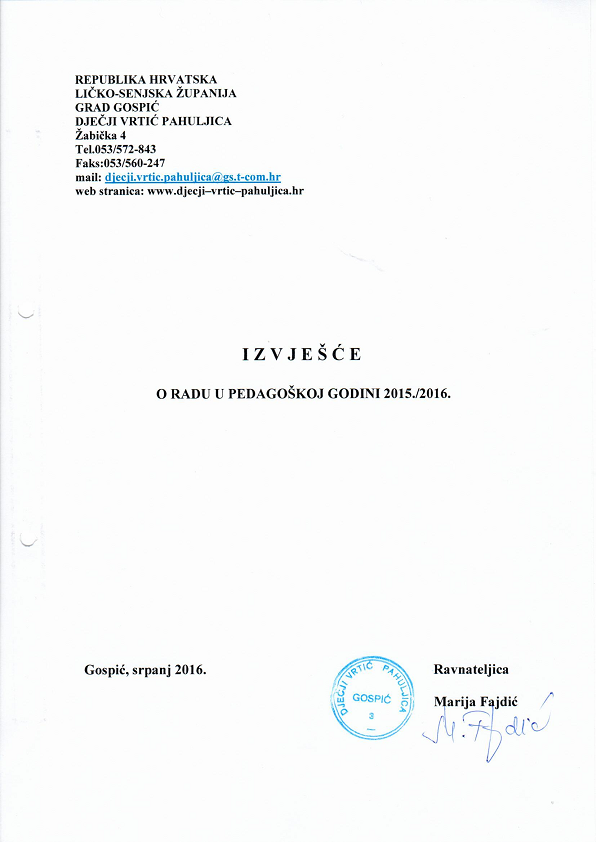 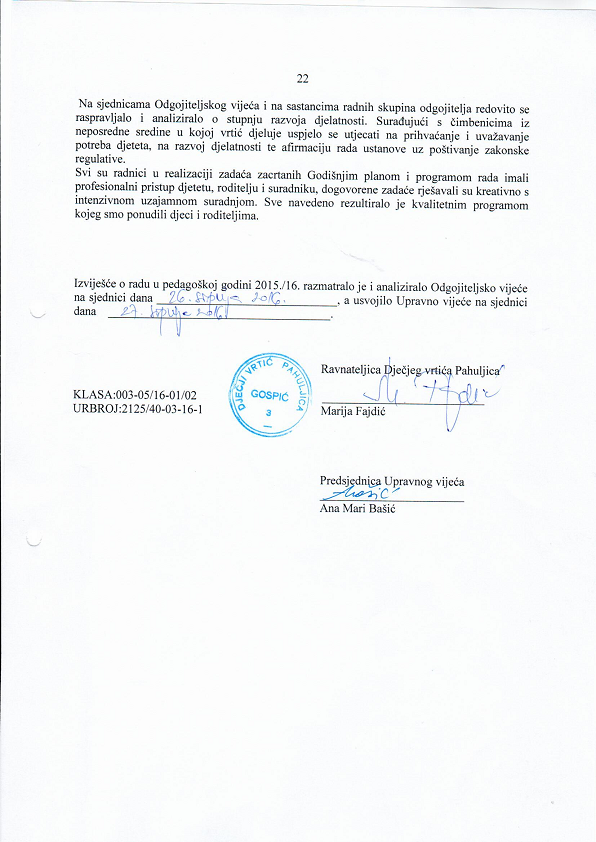 